TARİH: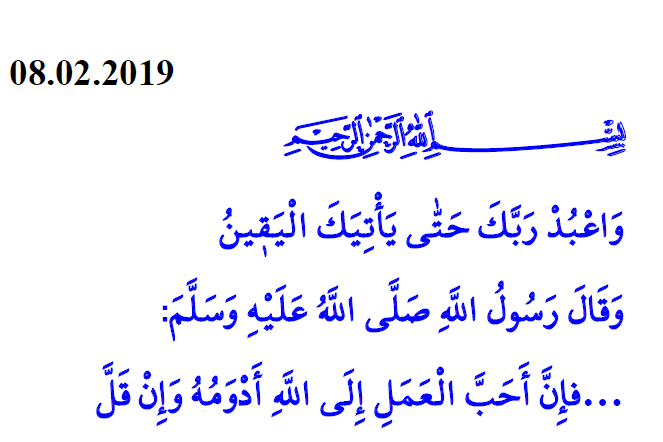 AYET “Sana ölüm gelinceye kadar Rabbine ibadet et.” Hicr, 15/99.HADİS “Allah katında amellerin en sevimlisi, az da olsa devamlı olanıdır.” Ebû Davûd, Tatavvu, 27.v